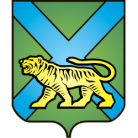 ТЕРРИТОРИАЛЬНАЯ ИЗБИРАТЕЛЬНАЯ КОМИССИЯ
ГОРОДА УССУРИЙСКАРЕШЕНИЕг. УссурийскО назначении членов участковой избирательной комиссии с правом решающего голосаизбирательного участка № 2821На основании решения территориальной избирательной комиссии города Уссурийска от 22 августа 2016 года № 135/27 «Об освобождении от должности и сложении полномочий председателя, заместителя председателя, секретаря, членов участковой избирательной комиссии с правом решающего голоса избирательного участка № 2821»,   в соответствии с пунктом 11 статьи 29 Федерального закона «Об основных гарантиях избирательных прав и права на участие в референдуме граждан Российской Федерации», пунктом 10 статьи 32 Избирательного Кодекса Приморского края, решением Избирательной комиссии Приморского края от 15 мая 2013 года №  860/138 «О кандидатурах, зачисленных в резерв  составов участковых комиссий Приморского края  избирательных участков с № 2801 по № 2869,    с № 3801 по № 3831»,  решением Избирательной комиссии Приморского края от 29 августа 2016 года № 2853/368 «О кандидатурах, дополнительно зачисленных в резерв  составов участковых комиссий Приморского края  избирательных участков № 3806, № 3807, № 3814, № 3823, группы с № 2801 по № 2869, с № 2880 по № 2899», территориальная избирательная комиссия города УссурийскаРЕШИЛА:Назначить членом участковой избирательной комиссии с правом решающего голоса избирательного участка № 2821:Баранову Елену Петровну, 06.11.1965 года рождения, образование высшее, учителя МБОУ «Гимназия № 29 г. Уссурийска» Уссурийского городского округа, кандидатура предложена собранием избирателей по месту работы: МБОУ «Гимназия № 29 г. Уссурийска» Уссурийского городского округа;Белоконскую Юлию Сергеевну, 23.04.1980 года рождения, образование высшее, инструктора отдела кадров МБОУ «Гимназия № 29           г. Уссурийска» Уссурийского городского округа, кандидатура предложена собранием избирателей по месту работы: МБОУ «Гимназия № 29                              г. Уссурийска» Уссурийского городского округа;Карпенко Игоря Александровича, 24.03.1962 года рождения, образование высшее, учителя МБОУ «Гимназия № 29 г. Уссурийска» Уссурийского городского округа, кандидатура предложена собранием избирателей по месту работы: МБОУ «Гимназия № 29 г. Уссурийска» Уссурийского городского округа;Середа Елену Валерьевну, 29.02.1964 года рождения, образование высшее, учителя МБОУ «Гимназия № 29 г. Уссурийска» Уссурийского городского округа, кандидатура предложена собранием избирателей по месту работы: МБОУ «Гимназия № 29 г. Уссурийска» Уссурийского городского округа;Свисакова Александра Гавриловича, 07.02.1959 года рождения, образование среднее техническое, учителя МБОУ «Гимназия № 29                          г. Уссурийска» Уссурийского городского округа, кандидатура предложена собранием избирателей по месту работы: МБОУ «Гимназия № 29                            г. Уссурийска» Уссурийского городского округа,2. Направить настоящее решение в участковую избирательную комиссию избирательного участка № 2821 для сведения.3. Выдать членам участковой избирательной комиссии с правом решающего голоса избирательного участка № 2821 Барановой Е.П., Белоконской Ю.С., Карпенко И.А., Середа Е.В., Свисакову А.Г. удостоверения установленного образца.4. Разместить настоящее решение на официальном сайте администрации Уссурийского городского округа в разделе «Территориальная избирательная комиссия города Уссурийска» в информационно-телекоммуникационной сети «Интернет».Председатель комиссии			                 	              О.М. МихайловаСекретарь комиссии						                  С.В. Хамайко01 сентября 2016 года                       № 166/32